Role Description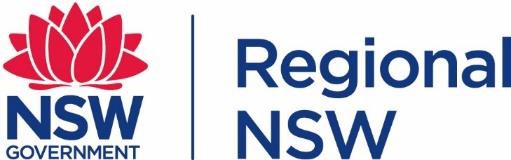 Senior Policy Officer, StrategyAgency overviewThe Department of Regional NSW was formed in 2020 as a central agency for regional issues. The Department is responsible for building resilient regional economies and communities, strengthening primary industries, managing the use of regional land, overseeing the state’s mineral and mining resources and ensuring government investment in regional NSW is fair and delivers positive outcomes for local communities and businessesPrimary purpose of the roleThe Senior Policy Officer supports the formulation of bold policy proposals and contributes to the development of innovative, evidence-based solutions to complex problems to make regional NSW an even better place to live, work and invest. The Senior Policy Officer advises on contemporary issues impacting regional industries and communities, supporting the development of new solutions at all stages of the policy cycle from research and analysis through to implementation and evaluation.Key accountabilitiesDevelop new, innovative policy proposals and ideas including using evidence to justify the problem, options analysis and preparation of cabinet submissions.  Provide high-level advice related to policy and regulatory reform and the development and delivery of changes to strategic policy, legislative change and operational programs.Maintain awareness of emerging regional development policy issues, nationally and internationally, approaches of other jurisdictions, and advances in academic and economic thinkingAssist the stewarding of policy and related documents through government approval processes, negotiating with government representativesMaintain strong links with key central agencies, stakeholders, academic institutions and other jurisdictions to ensure the Division is developing best practice and relevant policy solutions, leveraging a whole of government approach and reducing red tape, costs and other industry impediments Key challengesEffectively using current knowledge of the extensive range of data, information, legislation and policy settings affecting regional development in NSW and making recommendations on a range of complex and/or politically sensitive alternatives.Formulating and completing analysis that adequately informs and drives effective evidence-based policy design.Establishing rigorous processes and driving multiple policy issues affecting regional development in NSW.Key relationshipsRole dimensionsDecision makingResponsible for the management of own workload and priorities under overall guidance of the Manager. Refers more complex or contentious matters with associated options to the relevant Manager.Contributes to key decisions with regard to policy process and the provision of advice.  Exercises initiative and make sound judgements, as well providing high level advice relating to the implications of alternative resource allocation options.Reporting lineDeputy Director, StrategyEssential requirementsAppropriate tertiary qualifications or equivalent, relevant professional experience and training.Capabilities for the roleThe NSW public sector capability framework describes the capabilities (knowledge, skills and abilities) needed to perform a role. There are four main groups of capabilities: personal attributes, relationships, results and business enablers, with a fifth people management group of capabilities for roles with managerial responsibilities. These groups, combined with capabilities drawn from occupation-specific capability sets where relevant, work together to provide an understanding of the capabilities needed for the role.The capabilities are separated into focus capabilities and complementary capabilities.Capability summaryBelow is the full list of capabilities and the level required for this role. The capabilities in bold are the focus capabilities for this role. Refer to the next section for further information about the focus capabilities.Focus capabilitiesFocus capabilities are the capabilities considered the most important for effective performance of the role. These capabilities will be assessed at recruitment.The focus capabilities for this role are shown below with a brief explanation of what each capability covers and the indicators describing the types of behaviours expected at each level.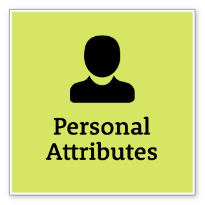 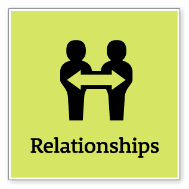 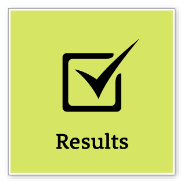 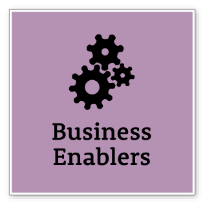 Complementary capabilitiesComplementary capabilities are also identified from the Capability Framework and relevant occupation-specific capability sets. They are important to identifying performance required for the role and development opportunities.Note: capabilities listed as ‘not essential’ for this role are not relevant for recruitment purposes however may be relevant for future career development.ClusterRegional NSWAgencyDepartment of Regional NSWDivision/Branch/UnitStrategy, Delivery and PerformanceLocationRegional NSWClassification/Grade/BandClerk Grade 9/10Role FamilyStandard / Policy / LeadANZSCO Code132411PCAT Code2119192Date of ApprovalMarch 2021Agency Websitewww.regional.nsw.gov.auWhoWhyInternalDirector, Deputy DirectorProvide expert advice and contribute to decision making Identify emerging issues/risks and their implications and propose solutions Receive advice and report on progress towards business objectivesand discuss future directionsWork teamSupport team, work collaboratively to contribute to achieving organisation’s business goalsParticipate in meetings to obtain the work group perspective and share informationExternalOther NSW government agenciesEstablish effective networks and foster collaborative relationships and partnerships to negotiate and forward mutual interests.Collaborate to develop innovative solutions and lead adoption of new approaches and responses for timely and efficient assessment outcomes.Share information about agency and processes.NSW Public Sector Capability FrameworkNSW Public Sector Capability FrameworkNSW Public Sector Capability FrameworkCapability GroupCapability NameLevel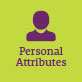 Display Resilience and CourageAdeptAct with IntegrityIntermediateManage SelfIntermediateValue DiversityIntermediate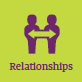 Communicate EffectivelyAdvancedCommit to Customer ServiceAdeptWork CollaborativelyAdeptInfluence and NegotiateAdept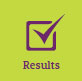 Deliver ResultsAdeptPlan and PrioritiseAdeptThink and Solve ProblemsAdvancedDemonstrate AccountabilityAdept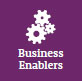 FinanceIntermediateTechnologyAdeptProcurement and Contract ManagementIntermediateProject ManagementAdeptFOCUS CAPABILITIESFOCUS CAPABILITIESFOCUS CAPABILITIESFOCUS CAPABILITIESCapability group/setsCapability nameBehavioural indicatorsLevelManage SelfShow drive and motivation, an ability to self-reflect and a commitment to learningKeep up to date with relevant contemporary knowledge and practicesLook for and take advantage of opportunities to learn new skills and develop strengthsShow commitment to achieving challenging goalsExamine and reflect on own performanceSeek and respond positively to constructive feedback and guidanceDemonstrate and maintain a high level of 	personal motivation	IntermediateCommunicate Effectively Communicate clearly, actively listen to others, and respondwith understanding and respectPresent with credibility, engage diverse audiences and test levels of understandingTranslate technical and complex information clearly and concisely for diverse audiencesCreate opportunities for others to contribute to discussion and debateContribute to and promote information sharing across the organisationManage complex communications that involve understanding and responding to multiple and divergent viewpointsExplore creative ways to engage diverseaudiences and communicate informationAdjust style and approach to optimise outcomesWrite fluently and persuasively in plain English 	and in a range of styles and formats	AdvancedInfluence and Negotiate Gain consensus and commitment from others, andresolve issues and conflictsAdeptInfluence and Negotiate Gain consensus and commitment from others, andresolve issues and conflictsInfluence others with a fair and considered approach and present persuasive counter- argumentsWork towards mutually beneficial ‘win-win’outcomesShow sensitivity and understanding in resolving acute and complex conflicts and differencesIdentify key stakeholders and gain their support in advanceEstablish a clear negotiation position based on research, a firm grasp of key issues, likely arguments, points of difference and areas for compromiseAnticipate and minimise conflict within the 	organisation and with external stakeholders	Think and Solve ProblemsThink, analyse and consider the broader context to developUndertake objective, critical analysis to draw accurate conclusions that recognise and manage contextual issuesAdvancedFOCUS CAPABILITIESFOCUS CAPABILITIESFOCUS CAPABILITIESFOCUS CAPABILITIESCapability group/setsCapability nameBehavioural indicatorsLevelpractical solutionsWork through issues, weigh up alternatives and identify the most effective solutions in collaboration with othersTake account of the wider business contextwhen considering options to resolve issuesExplore a range of possibilities and creative alternatives to contribute to system, process and business improvementsImplement systems and processes that areunderpinned by high-quality research and analysisLook for opportunities to design innovativesolutions to meet user needs and service demandsEvaluate the performance and effectiveness ofservices, policies and programs against clear 	criteria	Demonstrate Accountability Be proactive and responsible for own actions, and adhere tolegislation, policy and guidelinesAdeptDemonstrate Accountability Be proactive and responsible for own actions, and adhere tolegislation, policy and guidelinesAssess work outcomes and identify and share learnings to inform future actionsEnsure that own actions and those of others are focused on achieving organisational outcomesExercise delegations responsiblyUnderstand and apply high standards of financial probity with public monies and other resourcesIdentify and implement safe work practices, taking a systematic risk management approach to ensure own and others’ health and safetyConduct and report on quality control auditsIdentify risks to successfully achieving goals, and 	take appropriate steps to mitigate those risks	Project Management Understand and apply effective planning, coordination andcontrol methodsUnderstand all components of the project management process, including the need to consider change management to realise business benefitsPrepare clear project proposals and accurate estimates of required costs and resourcesEstablish performance outcomes and measures for key project goals, and define monitoring, reporting and communication requirementsIdentify and evaluate risks associated with theproject and develop mitigation strategiesIdentify and consult stakeholders to inform the project strategyCommunicate the project’s objectives and its 	expected benefits	AdeptFOCUS CAPABILITIESFOCUS CAPABILITIESFOCUS CAPABILITIESFOCUS CAPABILITIESCapability group/setsCapability nameBehavioural indicatorsLevelMonitor the completion of project milestones against goals and take necessary actionEvaluate progress and identify improvements to 	inform future projects	Monitor the completion of project milestones against goals and take necessary actionEvaluate progress and identify improvements to 	inform future projects	COMPLEMENTARY CAPABILITIESCOMPLEMENTARY CAPABILITIESCOMPLEMENTARY CAPABILITIESCOMPLEMENTARY CAPABILITIESCapability group/setsCapability nameDescriptionLevelDisplay Resilience and CourageBe open and honest, prepared to express your views, and willing to accept and commit to changeAdeptAct with IntegrityBe ethical and professional, and uphold and promote the public sector valuesIntermediateValue Diversity and InclusionDemonstrate inclusive behaviour and show respectfor diverse backgrounds, experiences and perspectivesIntermediateCommit to Customer ServiceProvide customer-focused services in line with public sector and organisational objectivesAdeptWork CollaborativelyCollaborate with others and value their contributionAdeptDeliver ResultsAchieve results through the efficient use of resources and a commitment to quality outcomesAdeptPlan and PrioritisePlan to achieve priority outcomes and respond flexibly to changing circumstancesAdeptFinanceUnderstand and apply financial processes to achieve value for money and minimise financial riskIntermediateTechnologyUnderstand and use available technologies to maximise efficiencies and effectivenessAdeptProcurement and Contract ManagementUnderstand and apply procurement processes to ensure effective purchasing and contract performanceIntermediate